Державна установа 
«Центр громадського здоров’я Міністерства охорони здоров’я України» оголошує конкурс на посаду Головного фахівця з управління проектами та міжнародної співпраціНазва позиції: Головний фахівець з управління проектами та міжнародної співпраціІнформація щодо установи:Головним завданнями Державної установи «Центр громадського здоров’я Міністерства охорони здоров’я України» (далі – Центр) є діяльність у сфері громадського здоров’я. Центр виконує лікувально-профілактичні, науково-практичні та організаційно-методичні функції у сфері охорони здоров’я з метою забезпечення якості лікування хворих на cоціально-небезпечні захворювання, зокрема ВІЛ/СНІД, туберкульоз, наркозалежність, вірусні гепатити тощо, попередження захворювань в контексті розбудови системи громадського здоров’я. Центр бере участь у розробці регуляторної політики і взаємодіє з іншими міністерствами, науково-дослідними установами, міжнародними установами та громадськими організаціями, що працюють в сфері громадського здоров’я та протидії соціально небезпечним захворюванням.Мета конкурсу: відбір головного фахівця з управління проектами та міжнародної співпраці (далі – ВУПМП) для реалізації Програми ЄС «EU4Health».  Основні обов’язки:Здійснення огляду основних керівництв, політик та регуляцій Програми ЄС «EU4Health».Надання  керівництву Центру, партнерам та іншим зацікавленим сторонам інформації щодо реалізації, програмних напрямків та умов фінансування Програми ЄС «EU4Health».Надання консультаційно-методичної допомоги керівництву Центру, партнерам та іншим зацікавленим сторонам щодо процесу реєстрації учасників на Порталі фінансування та тендерів (FTP) ЄС.Надання консультаційно-методичної допомоги керівництву Центру, партнерам та іншим зацікавленим сторонам щодо процесу підготовки та подачі грантових заявок та закупівель в межах Програми ЄС «EU4Health» через Портал фінансування та тендерів (FTP).Моніторинг та аналіз потенційних фінансових ресурсів Програми ЄС «EU4Health».Участь у підготовці та написанні грантових заявок, та їх подача згідно політик та регуляцій Програми ЄС «EU4Health».Забезпечення ефективної комунікації з партнерам та зацікавленим сторонам щодо Програми ЄС «EU4Health».Виконання інших професійних обов'язків, пов’язаних з реалізацією діяльності відділу на вимогу керівника відділу управління проектами та міжнародної співпраці. Професійні та кваліфікаційні вимоги:Вища освіта за спеціальністю «Міжнародні відносини», «Менеджмент і адміністрування».Досвід роботи на аналогічній посаді та/або у сфері громадського здоров’я буде перевагою.Досвід підготовки, написання та подачі грантових заявок.Досвід реалізації Прогам ЄС «Горизонт 2020» (Horizon 2020), «Горизонт Європа» (Horizon Europe) та ін. буде перевагою.Відмінний рівень роботи з комп’ютером, знання MS Word, MS Excel, MS PowerPoint.Знання ділової англійської мови на рівні не нижче upper intermediate. Високий рівень організаторських навичок. Особисті якості та навички: особа, яка обіймає цю посаду, має бути дисциплінованою, організованою, здатною працювати самостійно на результат та в умовах напруженого графіку, уважною до деталей, вміти працювати з точною інформацією.Резюме мають бути надіслані на електронну адресу: vacancies@phc.org.ua. В темі листа, будь ласка, зазначте: «220 – 2022 Головний фахівець з управління проектами та міжнародної співпраці».Термін подання документів – до 31 серпня 2022 року, реєстрація документів 
завершується о 18:00.За результатами відбору резюме успішні кандидати будуть запрошені до участі у співбесіді. У зв’язку з великою кількістю заявок, ми будемо контактувати лише з кандидатами, запрошеними на співбесіду. Умови завдання та контракту можуть бути докладніше обговорені під час співбесіди.Державна установа «Центр громадського здоров’я Міністерства охорони здоров’я України» залишає за собою право повторно розмістити оголошення про вакансію, скасувати конкурс на заміщення вакансії, запропонувати посаду зі зміненими обов’язками чи з іншою тривалістю контракту. 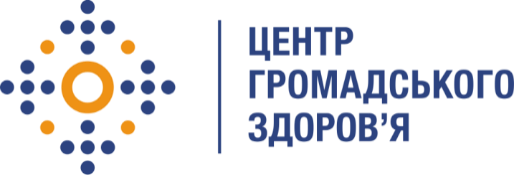 